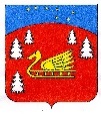 Совет депутатов Красноозерного сельского поселения Приозерского муниципального района Ленинградской области  Р Е Ш Е Н И Еот 28 марта 2024 года № 218В соответствии Гражданским кодексом Российской Федерации,                  Федеральным законом   от 06.10.2003 № 131-ФЗ «Об общих принципах             организации местного самоуправления в Российской Федерации, Федеральным законом от 14.11.2002 №161-ФЗ «О государственных и  муниципальных    унитарных предприятиях», Уставом Красноозерного сельского поселения Приозерского муниципального района Ленинградской области, совет депутатов Красноозерного сельского поселения Приозерского муниципального района Ленинградской области, РЕШИЛ:1.Ликвидировать муниципальное  предприятие муниципального образования Красноозерное сельское поселение муниципального образования Приозерский  муниципальный район Ленинградской области «Красноозерное ЖКХ» (далее – МП «Красноозерное ЖКХ»), расположенное по адресу: 188754, Ленинградская область, Приозерский район, д. Красноозерное, ул. Школьная, д. 9а,   зарегистрированное по адресу 188754, Ленинградская область, Приозерский район, д. Красноозерное, ул. Школьная, д. 9а (ОГРН 1124712000302, ИНН 4712024390, КПП 471201001).         2. Установить срок ликвидации МП «Красноозерное ЖКХ» в течение 3 месяцев со дня вступления в силу настоящего решения.          3. Создать  ликвидационную комиссию МП «Красноозерное ЖКХ» и утвердить ее состав (Приложение  1) установив, что со дня вступления в силу настоящего решения к ней переходят полномочия по управлению делами предприятия, в том числе функции единоличного исполнительного органа ликвидируемого юридического лица.          4. Председателю ликвидационной комиссии Ломаеву Андрею Викторовичу осуществить в соответствии с действующим законодательством мероприятия по ликвидации МП «Красноозерное ЖКХ»:	1) в порядке и в сроки, установленные трудовым законодательством Российской Федерации,обеспечить проведение комплекса организационных мероприятий, связанных с ликвидацией в отношении работников МП «Красноозерное ЖКХ»  с соблюдением трудовых и социальных гарантий; 	2) осуществить предусмотренные Гражданским кодексом Российской Федерации и нормативными правовыми актами Российской Федерации мероприятия по ликвидации МП «Красноозерное ЖКХ»;	3) обеспечить реализацию полномочий по управлению делами ликвидируемого МП «Красноозерное ЖКХ»  в течение всего периода ликвидации; 4) опубликовать в средствах массовой  информации информацию о ликвидации  МП «Красноозерное ЖКХ» и о предъявлении  претензий заинтересованных лиц в течение двух месяцев со дня  публикации о ликвидации  МП «Красноозерное ЖКХ»; 	5) выявить и уведомить в письменной форме о ликвидации МП «Красноозерное ЖКХ»  всех известных кредиторов и оформить с ними акты сверки взаиморасчетов; 	6) принять меры к выявлению дебиторов и получению дебиторской задолженности; 	7) в срок 10 календарных дней после окончания срока для предъявления требований кредиторами составить промежуточный ликвидационный баланс, который должен содержать сведения о составе имущества ликвидируемого МП «Красноозерное ЖКХ», перечне предъявленных кредиторами требований, а также о результатах их рассмотрения и представить его в администрацию Красноозерного сельского поселения Приозерского муниципального района Ленинградской области на утверждение главой Красноозерного сельского поселения Приозерского муниципального района Ленинградской области; 	8) в срок 10 календарных дней после завершения расчетов с кредиторами составить ликвидационный баланс и представить его на утверждение Учредителю; 	9) в срок 10 календарных дней после утверждения ликвидационного баланса представить в уполномоченный государственный орган для внесения в Единый государственный реестр юридических лиц уведомление о завершении процесса ликвидации МП «Красноозерное ЖКХ»; 	10) предоставить Учредителю свидетельство об исключении МП «Красноозерное ЖКХ» из Единого государственного реестра юридических лиц.5. Поручить председателю ликвидационной комиссии Ломаеву Андрею Викторовичу в течение трех рабочих дней после даты принятия настоящего решения сообщить (выступить заявителем) в письменной форме в уполномоченный государственный орган, осуществляющий  государственную регистрацию юридических лиц, о принятии данного решения, для внесения в Единый государственных реестр юридических лиц записи о том, что МП «Красноозерное ЖКХ» находится в процессе ликвидации, а также опубликовать сведения в порядке, установленном законом. 6. Утвердить план мероприятий по ликвидации МП «Красноозерное ЖКХ» в соответствии с Гражданским кодексом Российской Федерации (приложение 2). 	  7. Имущество и денежные средства  МП «Красноозерное ЖКХ»,                оставшиеся после проведения ликвидационных  процедур, использовать в порядке, установленном действующим федеральным и областным  законодательством. 8. Заместителю главы администрации Благодареву А.Ф. опубликовать настоящее решение в сетевом издании «Ленинградское информационное агентство» (ЛЕНОБЛИНФОРМ) и разместить на официальном сайте администрации муниципального образования Красноозерное сельское поселение в информационно-телекоммуникационной сети «Интернет».9. Контроль за выполнением настоящего решения оставляю за собой.10. Решение вступает в силу со дня его подписания.Глава Красноозерного сельского поселения                                                          Н-М.И. КаппушевС Приложениями можно ознакомиться на сайте krasnoozernoe.ruО ликвидации муниципального    предприятия муниципальногообразования Красноозерное сельское поселение муниципального образования Приозерский  муниципальный район Ленинградской области «Красноозерное ЖКХ»